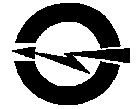 АКЦИОНЕРНОЕ ОБЩЕСТВО«ВОЛГОГРАДОБЛЭЛЕКТРО»(АО ВОЭ). Волгоград,  ул. Шопена, д. 13. Тел.: 48-14-21, факс: 48-14-22, электронная почта: voe@voel.ru № р/с 40702810111020101044 Волгоградское ОСБ №8621  АО Сбербанк, к/с 30101810100000000647, БИК 041806647, ИНН/КПП 3443029580/344301001, ОГРН 1023402971272ИЗВЕЩЕНИЕ о проведении запроса предложений в электронной форме по выбору поставщика на право заключения договора поставки товара (железобетонные изделия) для нужд АО «Волгоградоблэлектро» (закупка проводится среди субъектов малого и среднего предпринимательства)№ п/пНаименование п/пСодержаниеСпособ закупкиЗапрос предложений в электронной формеЗаказчикАО «Волгоградоблэлектро»Место нахождения: . Волгоград, ул. Шопена, д. 13Почтовый адрес: . Волгоград, ул. Шопена, д. 13Адрес электронной почты: voe223fz@voel.ruКонтактные лицаПо вопросам организационного характера:Буянов Георгий Дмитриевич, Балашова Нина АнатольевнаТел.: (8442) 56-20-88 (доб.1132,1133), адрес электронной почты: voe223fz@voel.ruПо вопросам требуемых характеристик товаров, работ, услуг (качество, количество и др.):Твердохлеюбова Анна ВладимировнаТел.: (8442) 56-20-88 (вн.1094).Проведение процедуры запроса предложений:Запрос предложений на право заключения договора поставки товара (железобетонные изделия) для нужд АО «Волгоградоблэлектро» проводится в электронной форме, весь документооборот (подача заявки, изменения извещения и документации, разъяснения документации, подписание договора и т.д.) осуществляется в электронной форме: все документы и сведения подписываются электронной цифровой подписью уполномоченных со стороны заказчика, участников закупки лиц (за исключением случаев, когда в соответствии с законодательством Российской Федерации требуется иное оформление каких-либо документов). Процедура  запроса предложений осуществляется на электронной площадке. Порядок проведения закупки определяется регламентом электронной площадки, на которой проводится запрос предложений.Адрес электронной торговой площадки в сети Интернет https://msp.lot-online.ru/  Нормативные документы, регламентирующие проведение закупочной процедурыФедеральный закон от 18 июля . № 223-ФЗ «О закупках товаров, работ, услуг отдельными видами юридических лиц», Положение о порядке проведения регламентированных закупок товаров, работ,  услуг для нужд акционерного общества «Волгоградоблэлектро», утвержденное протоколом совета директоров №2 от «30» июня 2021г. Предмет закупочной процедуры Лот №1: Право заключения договора поставки товара (железобетонные изделия) или его эквивалент для нужд АО «Волгоградоблэлектро»Сведения об объеме поставляемых товаров, требованиях, установленные Заказчиком к качеству, техническим характеристикам товара, сопроводительным документам, требования к его безопасности,  и иные требования, указаны подробно в «Техническом задании» Том №2  документации запроса предложений.Сроки и место поставки товаров, выполнения работ, оказания услуг и другие условияЛот №1:Место поставки товара:  Доставка товара осуществляется силами и за счет Заказчика, путем вывоза товара автомобильным транспортом Заказчика (самовывоз) со склада Поставщика расположенного в                                     г. Волгограде (Волгоградской области). Иные способы отгрузки могут производиться по письменному согласованию сторон.Срок предоставления гарантии качества товара: Гарантийный срок на поставляемую продукцию должен соответствовать сроку изготовителя, но не менее 1 года.Продукция должна быть новой (ранее не использованной) и упакована соответственно данному виду продукции.Поставка ТМЦ осуществляется в объеме по заявке Заказчика. Максимальный срок поставки товаров 15 дней с подачи заявки. Срок поставки товара, выполнения работ, оказания услуг предлагается участником в соответствии с критериями, установленными в документации.Начальная (максимальная) цена договора (цена лота)Лот № 1: Начальная (максимальная) цена договора: 4 980 655,00 (четыре миллиона девятьсот восемьдесят тысяч шестьсот пятьдесят пять) рублей 00 копеек, с учетом НДС 20%. Начальная (максимальная) цена договора без НДС: 4 150 545,83  (четыре миллиона сто пятьдесят тысяч пятьсот сорок пять) рублей 83 копейки. В случае, если участник закупки не является плательщиком НДС, то цена, предложенная таким участником, не должна превышать установленную начальную (максимальную) цену без НДС. При этом на стадии оценки и сопоставления заявок для целей сравнения ценовые предложения других участников также будут учитываться без НДС.Обоснование начальной (максимальной) цены договора указано подробно в «Техническом задании» Том № 2 документации запроса предложений.Порядок определения цены договора (цены лота)Цена договора определена с использованием метода сопоставимых рыночных цен, с учётом стоимости услуг и расходов поставщика/подрядчика на перевозку, страхование, уплату таможенных пошлин, налогов и других обязательных платежей, с учётом оплаты за  НДС.Порядок определения начальной (максимальной) цены договора указан подробно в «Техническом задании» Том № 2 документации запроса предложений.Порядок и сроки оплаты товаров, работ, услугПорядок и срок оплаты товаров, работ, услуг, предлагаются участником закупки, в соответствии с критериями указанными в документации: с предварительным авансовым платежом, либо с отсрочкой оплаты по окончании поставки товара (максимальный размер предварительного авансового платежа не должен превышать 30% от цены договора).Размер и валюта обеспечения заявки. Лот № 1: не установлено.Примечание: Если начальная максимальная цена договора не превышает 5 000 000 (пять миллионов) рублей, обеспечение заявки на участие в закупке не устанавливается.Размер и валюта обеспечения  договора. Реквизиты для перечисления обеспечения:Лот № 1: обеспечение исполнения договора составляет 249 032,75 рублей (5 %) от начальной (максимальной) цены договора, указанной в настоящем извещении. Обеспечение может предоставляться участником закупки по его выбору путем внесения денежных средств на расчетный счет или путем предоставления банковской гарантии.Примечание: В платежном поручении необходимо указать название и номер закупки, по которой производится обеспечение.Расчетный счет АО «Волгоградоблэлектро» № р/с 40702810111020101044 Волгоградское ОСБ №8621  ПАО Сбербанк, к/с 30101810100000000647, БИК 041806647, ИНН/КПП 3443029580/344301001, ОГРН 1023402971272Срок место порядок предоставления документации о закупке.Документация и извещение в форме электронного документа, размещена на сайте Заказчика www.voel.ru, в единой информационной системе www.zakupki.gov.ru и сайте электронной торговой площадки и доступна для ознакомления бесплатно.Срок предоставления документации с момента размещения закупочной процедуры в единой информационной системе, по дату окончания подачи заявок на участие в закупочной процедуре.Место подачи заявокЭлектронная торговая площадка https://msp.lot-online.ru/ -  Акционерное общество «Российский аукционный дом».Дата и время подачи заявок на участие в закупке Порядок подачи заявокЗаявки подаются момента размещения извещения о закупке на сайте электронной торговой площадки и в единой информационной системе по 10 час. 00  мин. (время московское) «08» июля 2022 года.Заявка должна состоять из двух частей и ценового предложения. Требования к содержанию и оформлению каждой части заявки, а также порядку подачи ценового предложения, приведены в Документации о закупке.Дата и время рассмотрения первых частей заявок. Место рассмотрения первых частей заявок.10 час. 20  мин. (время московское) «08» июля 2022 года.Электронная торговая площадка https://msp.lot-online.ru/ -  Акционерное общество «Российский аукционный дом».Дата и время рассмотрения вторых частей заявок. Место рассмотрения первых частей заявок.11 час. 00  мин. (время московское) «11» июля 2022 года.Электронная торговая площадка https://msp.lot-online.ru/ -  Акционерное общество «Российский аукционный дом».Дата и время подведения итогов закупки12 час. 00  мин. (время московское) «01» августа 2022 года.Электронная торговая площадка https://msp.lot-online.ru/ -  Акционерное общество «Российский аукционный дом».Срок предоставления участникам закупки разъяснений положений документации С момента размещения извещения о закупке на сайте электронной торговой площадки и в единой информационной системе по 10 час. 00  мин. (время московское) «08» июля  2022 года.Особенности участия в закупке субъектов малого и среднего предпринимательстваУчастниками данной закупки могут быть только субъекты малого и среднего предпринимательства.ПреференцииУстановлены постановлением Правительства РФ от 16 сентября 2016 г. № 925 "О приоритете товаров российского происхождения, работ, услуг, выполняемых, оказываемых российскими лицами, по отношению к товарам, происходящим из иностранного государства, работам, услугам, выполняемым, оказываемым иностранными лицами".